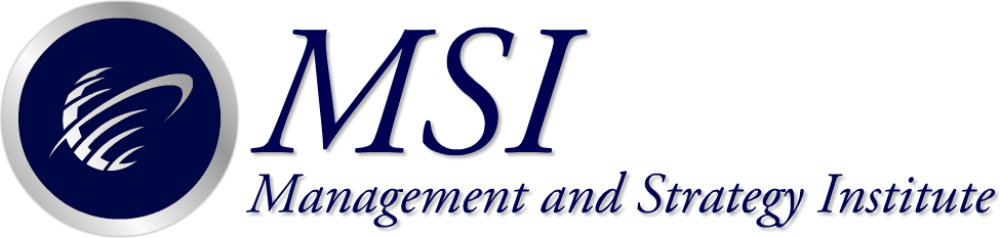 Online Certifications and Training for Business SkillsFREE Certifications for you or your employees!Lean Six Sigma White Belt CertificationProject Management Essentials CertificationBusiness Management Essentials CertificationMore FREE ProgramsBOOST Your Resume with these HIGH-DEMAND Certifications!Change Management Specialist (CMS)Lean Six Sigma Black Belt Professional (LBBP)Project Management Qualified (PMQ)More HIGH DEMAND Programs[Your Name]
[Your Title/Position (if applicable)]
[Your Address]
[City, State, ZIP Code]
[Email Address]
[Phone Number]
[Date][Recipient's Name]
[Recipient's Address]
[City, State, ZIP Code]Dear [Recipient's Name],I am writing this character reference letter on behalf of [Individual's Name]. I have had the privilege of knowing [Individual's Name] for the past [number of years], during which time I have had the opportunity to witness their outstanding character and personal qualities.[Individual's Name] is a person of exceptional integrity, honesty, and reliability. They consistently display kindness, empathy, and a willingness to help others in both personal and professional settings. [Provide specific examples of the individual's character traits and actions.]In addition to their admirable character, [Individual's Name] possesses strong communication skills, a positive attitude, and an unwavering commitment to their responsibilities and commitments. They have consistently demonstrated the ability to [mention any relevant qualities or actions].I wholeheartedly endorse [Individual's Name] as a person of outstanding character and integrity. Please feel free to contact me at [Your Email Address] or [Your Phone Number] if you require any further information or have any questions.Thank you for considering this character reference for [Individual's Name]. I have no doubt that they will continue to be a positive influence in any context.Sincerely,[Your Name]